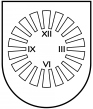 LATVIJAS  REPUBLIKA PRIEKUĻU NOVADA PAŠVALDĪBAReģistrācijas Nr. 90000057511, Cēsu prospekts 5, Priekuļi, Priekuļu pagasts, Priekuļu novads, LV-4126 www.priekuli.lv, tālr. 64107871, e-pasts: dome@priekulunovads.lvLēmumsPriekuļu novada Priekuļu pagastā2019. gada 28. novembrī						           Nr.487									            (protokols Nr.12, 21.p.)Par līdzfinansējumu grāmatas izdošanaiPriekuļu novada dome izskata Priekuļu novada iedzīvotājas Vārds Uzvārds (turpmāk – iesniedzēja) iesniegumu (14.11.2019. reģistrēts pašvaldībā 3-9/2019-6014) ar lūgumu sniegt finansiālu atbalstu jaunas grāmatas “Ko nezina Sfinksa” izdošanai. Grāmatas aizmugurējā vākā publicēs Priekuļu pagastam veltītu dzejoli, kā arī grāmatas 30 eksemplāri tiks nodoti pašvaldībai, lai dāvinātu pagasta ļaudīm vai viesiem. Ņemot vērā iepriekš minēto un pamatojoties uz likuma “Par pašvaldībām” 15.panta pirmās daļas 5.punktu un 21.panta otro daļu, 2019. gada 25. novembra Izglītības, kultūras un sporta komitejas (protokols Nr. 8 ) atzinumu par lēmuma projektu un 2019. gada 25. novembra Finanšu komitejas (protokols Nr. 12) atzinumu par lēmuma projektu, atklāti balsojot: PAR –14 (Elīna Stapulone, Dace Kalniņa, Aivars Tīdemanis, Elīna Krieviņa, Jānis Mičulis, Mārīte Raudziņa, Arnis Melbārdis, Jānis Ročāns, Aivars Kalnietis, Normunds Kažoks, Ināra Roce, Elīna Krieviņa, Māris Baltiņš, Baiba Karlsberga), PRET –nav, ATTURAS –nav,  Priekuļu novada dome nolemj: Sniegt finansiālu atbalstu Vārds Uzvārds grāmatas “Ko nezina Sfinksa” izdošanai EUR 200 (divi simti eiro) apmērā no līdzekļiem neparedzētiem izdevumiem.Lēmumu nosūtīt Iesniedzējai uz iesniegumā norādīto adresi.Lēmuma izpildes kontrole finanšu jautājumos Finanšu un grāmatvedības nodaļai (vadītāja I.Rumba).Šo lēmumu var pārsūdzēt viena mēneša laikā no tā spēkā stāšanās dienas Administratīvās rajona tiesas attiecīgajā tiesu namā pēc pieteicēja adreses (fiziska persona- pēc deklarētās dzīvesvietas vai nekustamā īpašuma atrašanās vietas, juridiska persona- pēc juridiskās adreses vietas). Saskaņā ar Administratīvā procesa 70.panta pirmo un otro daļu, lēmums stājas spēkā ar brīdi, kad tas paziņots adresātam, sūtot pa pastu – septītajā dienā pēc tā nodošanas pastā.Domes priekšsēdētāja		(paraksts)						Elīna Stapulone